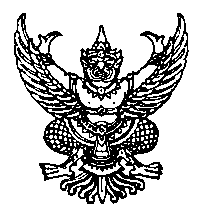 ประกาศมหาวิทยาลัยธรรมศาสตร์เรื่อง ชื่อตำแหน่งและมาตรฐานกำหนดตำแหน่งของพนักงานมหาวิทยาลัย สายวิชาการ พ.ศ. ๒๕๖๔-----------------------------	โดยที่เป็นการสมควรให้มีประกาศมหาวิทยาลัยธรรมศาสตร์ เรื่อง ชื่อตำแหน่งและมาตรฐานกำหนดตำแหน่งของพนักงานมหาวิทยาลัย สายวิชาการอาศัยอำนาจตามความในมาตรา ๓๙ แห่งพระราชบัญญัติมหาวิทยาลัยธรรมศาสตร์ พ.ศ. ๒๕๕๘ ประกอบกับข้อ ๑๕ ของข้อบังคับมหาวิทยาลัยธรรมศาสตร์ ว่าด้วยการบริหารบุคคลพนักงานมหาวิทยาลัย 
พ.ศ. ๒๕๕๙ ซึ่งแก้ไขเพิ่มเติมโดยข้อบังคับมหาวิทยาลัยธรรมศาสตร์ ว่าด้วยการบริหารบุคคลพนักงานมหาวิทยาลัย (ฉบับที่ ๔) พ.ศ. ๒๕๖๓ อธิการบดีโดยข้อเสนอของคณะกรรมการบริหารบุคคลในการประชุมครั้งที่ ๑/๒๕๖๓ เมื่อวันที่ ๑๖ มีนาคม พ.ศ. ๒๕๖๓ เห็นชอบให้ออกประกาศไว้ดังนี้ข้อ ๑ ประกาศนี้เรียกว่า “ประกาศมหาวิทยาลัยธรรมศาสตร์ เรื่อง มาตรฐานกำหนดตำแหน่งของพนักงานมหาวิทยาลัย สายวิชาการ พ.ศ. ๒๕๖๔”ข้อ ๒ ประกาศนี้ให้ใช้บังคับถัดจากวันประกาศเป็นต้นไปข้อ ๓ ให้กำหนดมาตรฐานกำหนดตำแหน่งพนักงานมหาวิทยาลัย สายวิชาการ ตามแนบท้ายประกาศนี้ข้อ ๔ การกำหนดตำแหน่งพนักงานมหาวิทยาลัยที่บรรจุใหม่ให้กำหนดตำแหน่งตามมาตรฐานกำหนดตำแหน่งพนักงานมหาวิทยาลัย สายวิชาการ ตามประกาศนี้			                	ประกาศ  ณ  วันที่  ๑๓   มกราคม  พ.ศ. ๒๕๖๔					         	(รองศาสตราจารย์ เกศินี วิฑูรชาติ)					                        อธิการบดีเอกสารแนบท้ายประกาศบัญชีรายชื่อตำแหน่งพนักงานมหาวิทยาลัย สายวิชาการ มหาวิทยาลัยธรรมศาสตร์แนบท้ายประกาศมหาวิทยาลัยธรรมศาสตร์ เรื่อง ชื่อตำแหน่งและมาตรฐานกำหนดตำแหน่งของพนักงานมหาวิทยาลัย สายวิชาการ พ.ศ. ๒๕๖๔ตำแหน่งประเภท 		วิชาการชื่อสายงาน 			สอนและวิจัยมาตรฐานกำหนดตำแหน่งประเภท						สายวิชาการประเภทย่อย						คณาจารย์ประจำลักษณะงานโดยทั่วไป	สายงานนี้คลุมถึงตำแหน่ง ที่ต่าง ๆ ปฏิบัติงานเกี่ยวกับการเรียนการสอน การศึกษา การอบรม และการวิจัยค้นคว้าในสาขาวิชาการและวิชาชีพชั้นสูง การให้คำปรึกษา แนะนำ แก่นิสิตนักศึกษา การให้บริการทางวิชาการแก่สังคม การทะนุบำรุงศิลปะและวัฒนธรรม และปฏิบัติงานอื่นที่เกี่ยวข้องชื่อตำแหน่งในสายงาน	ตำแหน่งในสายงานนี้มีชื่อและระดับตำแหน่ง ดังนี้ คือ			ศาสตราจารย์			รองศาสตราจารย์			ผู้ช่วยศาสตราจารย์			อาจารย์ประเภท						สายวิชาการประเภทย่อย						คณาจารย์ประจำชื่อตำแหน่ง						ศาสตราจารย์หน้าที่ความรับผิดชอบหลัก	ปฏิบัติงานเกี่ยวกับการสอน การศึกษา การอบรม และการวิจัยค้นคว้าในสาขาวิชาการและวิชาชีพชั้นสูง การให้คำปรึกษา แนะนำ แก่นิสิตนักศึกษา การให้บริการทางวิชาการแก่สังคม การทะนุบำรุงศิลปะ
และวัฒนธรรม และปฏิบัติงานอื่นตามที่ได้รับมอบหมายลักษณะงานที่ปฏิบัติ	สอนวิชาการหรือวิชาชีพชั้นสูงในสาขาวิชาต่าง ๆ ตามที่ได้รับมอบหมาย โดยต้องใช้ทักษะ
และความเชี่ยวชาญในการสอน ค้นคว้าวิจัยทางวิชาการขั้นสูงที่ทำให้เกิดองค์ความรู้ใหม่ และนวัตกรรมที่เป็นประโยชน์ต่อวงวิชาการและวิชาชีพในระดับประเทศและ/หรือนานาชาติ ควบคุมและตรวจสอบการวิจัยค้นคว้า
อันเป็นส่วนหนึ่งของการศึกษาของนิสิตนักศึกษา เป็นที่ปรึกษาของนิสิตนักศึกษาทางด้านวิชาการและกิจกรรมนิสิตนักศึกษา ให้คำปรึกษาทางด้านวิชาการแก่คณาจารย์ ให้บริการทางวิชาการแก่สังคม ทะนุบำรุงศิลปะ
และวัฒนธรรม และปฏิบัติงานอื่นที่เกี่ยวข้อง โดยปฏิบัติภารกิจตามหลักคุณธรรม จริยธรรมและจรรยาบรรณวิชาชีพคุณสมบัติเฉพาะสำหรับตำแหน่ง	ได้ดำรงตำแหน่งรองศาสตราจารย์มาแล้วไม่น้อยกว่า ๒ ปี มีความรู้ ความสามารถ 
และความเชี่ยวชาญในการสอน มีผลงานทางวิชาการ โดยผ่านการประเมินตามหลักเกณฑ์และวิธีการพิจารณาแต่งตั้งบุคคลให้ดำรงตำแหน่งทางวิชาการ ตามที่มหาวิทยาลัยกำหนดประเภท						สายวิชาการประเภทย่อย						คณาจารย์ประจำชื่อตำแหน่ง						รองศาสตราจารย์หน้าที่ความรับผิดชอบหลัก	ปฏิบัติงานเกี่ยวกับการเรียนการสอน การศึกษา การอบรม และการวิจัยค้นคว้าในสาขาวิชาการและวิชาชีพชั้นสูง การให้คำปรึกษา แนะนำ แก่นิสิตนักศึกษา การให้บริการทางวิชาการแก่สังคม การทะนุบำรุงศิลปะและวัฒนธรรม และปฏิบัติงานอื่นตามที่ได้รับมอบหมายลักษณะงานที่ปฏิบัติ	สอนวิชาการหรือวิชาชีพชั้นสูงในสาขาวิชาต่าง ๆ ตามที่ได้รับมอบหมาย โดยต้องใช้ทักษะ
และความชำนาญพิเศษในการสอน ค้นคว้าวิจัยทางวิชาการขั้นสูงที่ทำให้เกิดความก้าวหน้าทางวิชาการ และนำไปประยุกต์และบูรณาการได้อย่างกว้างขวาง ควบคุมและตรวจสอบการวิจัยค้นคว้าอันเป็นส่วนหนึ่งของการศึกษาของนิสิตนักศึกษา เป็นที่ปรึกษาของนิสิตนักศึกษาทางด้านวิชาการและกิจกรรมนิสิตนักศึกษาให้บริการทางวิชาการแก่สังคม ทะนุบำรุงศิลปะและวัฒนธรรม และปฏิบัติงานอื่นที่เกี่ยวข้อง โดยปฏิบัติภารกิจตาม
หลักคุณธรรม จริยธรรมและจรรยาบรรณวิชาชีพคุณสมบัติเฉพาะสำหรับตำแหน่ง	ได้ดำรงตำแหน่งผู้ช่วยศาสตราจารย์มาแล้วไม่น้อยกว่า ๒ ปี มีความรู้ ความสามารถ 
และความชำนาญพิเศษ ในการสอน มีผลงานทางวิชาการ โดยผ่านการประเมินตามหลักเกณฑ์และวิธีการพิจารณาแต่งตั้งบุคคลให้ดำรงตำแหน่งทางวิชาการ ตามที่มหาวิทยาลัยกำหนดประเภท						สายวิชาการประเภทย่อย						คณาจารย์ประจำชื่อตำแหน่ง						ผู้ช่วยศาสตราจารย์หน้าที่ความรับผิดชอบหลัก	ปฏิบัติงานเกี่ยวกับการเรียนการสอน การศึกษา การอบรม และการวิจัยค้นคว้าในสาขาวิชาการและวิชาชีพชั้นสูง การให้คำปรึกษา แนะนำ แก่นิสิตนักศึกษา การให้บริการทางวิชาการแก่สังคม การทะนุบำรุงศิลปะและวัฒนธรรม และปฏิบัติงานอื่นตามที่ได้รับมอบหมายลักษณะงานที่ปฏิบัติ	สอนวิชาการหรือวิชาชีพชั้นสูงในสาขาวิชาต่าง ๆ ตามที่ได้รับมอบหมาย โดยต้องใช้ทักษะ
และความชำนาญพิเศษในการสอน ค้นคว้าวิจัยทางวิชาการขั้นสูงที่ทำให้เกิดความก้าวหน้าทางวิชาการ 
และนำไปใช้ประโยชน์ได้ ควบคุมและตรวจสอบการวิจัยค้นคว้า อันเป็นส่วนหนึ่งของการศึกษาของนิสิตนักศึกษา เป็นที่ปรึกษาของนิสิตนักศึกษาทางด้านวิชาการและกิจกรรมนิสิตนักศึกษา ให้บริการทางวิชาการสังคม ทะนุบำรุงศิลปะและวัฒนธรรม และปฏิบัติงานอื่นที่เกี่ยวข้อง โดยปฏิบัติภารกิจตามหลักคุณธรรม จริยธรรม
และจรรยาบรรณวิชาชีพคุณสมบัติเฉพาะสำหรับตำแหน่ง๑) คุณสมบัติเฉพาะสำหรับตำแหน่งอาจารย์ และได้ดำรงตำแหน่งอาจารย์มาแล้ว ไม่น้อยกว่า 
๑ ปี และผ่านการประเมินทดลองการปฏิบัติงานแล้ว มีความรู้ ความสามารถ และความชำนาญในการสอน 
มีผลงานทางวิชาการ โดยผ่านการประเมินหลักเกณฑ์และวิธีการพิจารณาแต่งตั้งบุคคลให้ดำรงตำแหน่งทางวิชาการตามที่มหาวิทยาลัยกำหนด๒) คุณสมบัติเฉพาะสำหรับตำแหน่งอาจารย์ ตามบทเฉพาะกาล และได้ดำรงตำแหน่งอาจารย์มาแล้ว๒.๑ ไม่น้อยกว่า ๖ ปี สำหรับอาจารย์ที่มีคุณวุฒิปริญญาตรีหรือเทียบเท่า๒.๒ ไม่น้อยกว่า ๔ ปี สำหรับอาจารย์ที่มีคุณวุฒิปริญญาโทหรือเทียบเท่ามีความรู้ ความสามารถ และความชำนาญในการสอน มีผลงานทางวิชาการ โดยผ่านการประเมินหลักเกณฑ์ 
และวิธีการพิจารณาแต่งตั้งบุคคลให้ดำรงตำแหน่งทางวิชาการ ตามที่มหาวิทยาลัยกำหนดประเภท						สายวิชาการประเภทย่อย						คณาจารย์ประจำชื่อตำแหน่ง						อาจารย์หน้าที่ความรับผิดชอบหลัก	ปฏิบัติงานเกี่ยวกับการเรียนการสอน การศึกษา การอบรม และการวิจัยค้นคว้าในสาขาวิชาการและวิชาชีพชั้นสูง การให้คำปรึกษา แนะนำ แก่นิสิตนักศึกษา การให้บริการทางวิชาการแก่สังคม การทะนุบำรุงศิลปะและวัฒนธรรม และปฏิบัติงานอื่นตามที่ได้รับมอบหมายลักษณะงานที่ปฏิบัติ	สอนวิชาการหรือวิชาชีพในสาขาวิชาต่าง ๆ ตามที่ได้รับมอบหมาย ค้นคว้าวิจัยทางวิชาการขั้นสูง เป็นที่ปรึกษาของนิสิตนักศึกษาทางด้านวิชาการและกิจกรรมนิสิตนักศึกษา ให้บริการทางวิชาการสังคม ทะนุบำรุงศิลปะและวัฒนธรรม และปฏิบัติงานอื่นที่เกี่ยวข้อง โดยปฏิบัติภารกิจตามหลักคุณธรรม จริยธรรม
และจรรยาบรรณวิชาชีพคุณสมบัติเฉพาะสำหรับตำแหน่ง๑) สำเร็จการศึกษาระดับปริญญาเอกหรือเทียบเท่า ในสาขาวิชาที่ตรงหรือเกี่ยวข้องกับสาขาที่
จะมอบหมายให้สอนหรือทำวิจัย หรือ๒) สำเร็จการศึกษาระดับปริญญาโทและอยู่ระหว่างศึกษาระดับปริญญาเอก ได้ผ่านการสอบวัดคุณสมบัติและได้รับอนุมัติให้ทำดุษฏีนิพนธ์แล้ว (Ph.D. Candidate) และผ่านการคัดเลือกบุคคลเข้าเป็นพนักงานมหาวิทยาลัย สายวิชาการ ตามหลักเกณฑ์และวิธีสรรหาพนักงานมหาวิทยาลัย สายวิชาการ ตามที่มหาวิทยาลัยกำหนดบทเฉพาะกาล	สำหรับผู้ที่บรรจุโดยใช้วุฒิปริญญาตรีหรือปริญญาโท ก่อนที่มหาวิทยาลัยธรรมศาสตร์ออกประกาศมหาวิทยาลัยฯ เรื่อง หลักเกณฑ์และวิธีการสรรหาพนักงานมหาวิทยาลัยสายวิชาการ พ.ศ. ๒๕๖๒ 
และคณะกรรมการบริหารบุคคล (ก.บ.ค.) มีมติกำหนดมาตรฐานกำหนดตำแหน่งนี้ ให้ยังคงดำรงตำแหน่งอาจารย์ต่อไปได้มาตรฐานกำหนดตำแหน่งประเภท						วิชาการประเภทย่อย						นักวิจัยลักษณะงานโดยทั่วไป	สายงานที่ครอบคลุมถึงตำแหน่งต่าง ๆ ที่ปฏิบัติงานเกี่ยวกับการวิเคราะห์ วิจัย ซึ่งมีลักษณะงานที่ปฏิบัติเกี่ยวกับการศึกษา ค้นคว้า ทดลอง ทดสอบ วิเคราะห์ เพื่อประโยชน์ในทางวิชาการ การเผยแพร่ความรู้และการแก้ปัญหาต่าง ๆ ทางการศึกษา วิทยาศาสตร์ สังคม เศรษฐกิจ การเมือง เป็นต้น หรืออาจช่วยการเรียนการสอน การให้คำปรึกษา แนะนำแก่นักศึกษา การให้บริการแก่สังคม และปฏิบัติงานอื่นตามที่ได้รับมอบหมายชื่อตำแหน่งในสายงานและระดับตำแหน่ง	ตำแหน่งในสายงานนี้มีชื่อและระดับของตำแหน่งดังนี้		นักวิจัย 			ระดับเชี่ยวชาญพิเศษ		นักวิจัย 			ระดับเชี่ยวชาญ		นักวิจัย 			ระดับชำนาญการ		นักวิจัย			ระดับปฏิบัติการประเภท						วิชาการชื่อตำแหน่ง						นักวิจัยระดับตำแหน่ง						เชี่ยวชาญพิเศษหน้าที่ความรับผิดชอบหลัก	ปฏิบัติงานเกี่ยวกับการวิเคราะห์ วิจัย ซึ่งมีลักษณะงานที่ปฏิบัติเกี่ยวกับการศึกษา ค้นคว้า ทดลอง ทดสอบ วิเคราะห์ เพื่อประโยชน์ในทางวิชาการ การเผยแพร่ความรู้และการแก้ปัญหาต่าง ๆ ทางการศึกษา วิทยาศาสตร์ สังคม เศรษฐกิจ การเมือง เป็นต้น หรืออาจช่วยการเรียนการสอน การให้คำปรึกษา แนะนำ
แก่นักศึกษา การให้บริการแก่สังคม และปฏิบัติงานอื่นตามที่ได้รับมอบหมายลักษณะงานที่ปฏิบัติ	ปฏิบัติหน้าที่ในฐานะผู้เชี่ยวชาญพิเศษด้านวิจัย พัฒนาและประยุกต์ใช้ความรู้ ประสบการณ์ วิธีการ และเทคนิคต่าง ๆ เสนอแนะรูปแบบและเทคนิคเกี่ยวกับงานวิจัยที่เหมาะสมและสอดคล้องกับการพัฒนาประเทศ เพื่อพัฒนางานวิชาการ พัฒนาระบบและมาตรฐานในการปฏิบัติงาน ส่งเสริม กำกับ ควบคุม ดูแลและตรวจสอบ โครงการวิจัยต่าง ๆ ให้เป็นไปตามมาตรฐานสากล เพื่อบรรลุภารกิจ เป้าหมายตามนโยบายในภาพรวม
ของหน่วยงาน คิดริเริ่มและวางแผนดำเนินการวิจัยต่าง ๆ และเผยแพร่ผลงานที่ก่อให้เกิดความรู้ใหม่หรือเทคนิควิธีการใหม่หรือเทคนิควิธีการใหม่ที่เป็นประโยชน์ต่องานวิชาการวางหลักเกณฑ์ในการวิเคราะห์ วิจัย ประเมินผลรวมทั้งกำหนดวิธีการและระเบียบปฏิบัติทางด้านการวิจัย ศึกษา วิเคราะห์ สังเคราะห์ วิจัย และวินิจฉัยเพื่อพัฒนาระบบหรือมาตรฐานในการปฏิบัติงานวิจัย หรือเพื่อเสนอความเห็นเกี่ยวกับปัญหาต่าง ๆ และแนวทางการแก้ไขปัญหาที่มีลักษณะพิเศษเฉพาะด้านที่มีความยุ่งยากซับซ้อนมาก และมีขอบเขตกว้างขวางมาก ติดตามความก้าวหน้าทางวิชาการด้านการวิจัย และด้านที่เกี่ยวข้อง เพื่อนำมาประยุกต์ใช้ให้เหมาะสมกับลักษณะงาน
ของหน่วยงาน ให้บริการทางวิชาการต่าง ๆ เช่น ช่วยสอน ฝึกอบรม และเผยแพร่ความรู้ทางการวิจัยในระดับชาติ
และนานาชาติ และปฏิบัติหน้าที่อื่นที่เกี่ยวข้องโดยปฏิบัติตามภารกิจตามหลักคุณธรรม จริยธรรม 
และจรรยาบรรณวิชาชีพคุณสมบัติเฉพาะสำหรับตำแหน่งได้ดำรงตำแหน่งระดับเชี่ยวชาญมาแล้วไม่น้อยกว่า ๒ ปี มีความรู้ ความสามารถ 
และความเชี่ยวชาญ และประสบการณ์สูงมากในงานด้านการวิจัย มีผลงานทางวิชาการ โดยผ่านการประเมินตามหลักเกณฑ์และวิธีการพิจารณาแต่งตั้งบุคคลให้ดำรงตำแหน่งทางวิชาการ ตามที่มหาวิทยาลัยกำหนดประเภท						วิชาการชื่อตำแหน่ง						นักวิจัยระดับตำแหน่ง						เชี่ยวชาญหน้าที่ความรับผิดชอบหลัก	ปฏิบัติงานเกี่ยวกับการวิเคราะห์ วิจัย ซึ่งมีลักษณะงานที่ปฏิบัติเกี่ยวกับการศึกษา ค้นคว้า ทดลอง ทดสอบ วิเคราะห์ เพื่อประโยชน์ในทางวิชาการ การเผยแพร่ความรู้และการแก้ปัญหาต่าง ๆ ทางการศึกษา วิทยาศาสตร์ สังคม เศรษฐกิจ การเมือง เป็นต้น หรืออาจช่วยการเรียนการสอน การให้คำปรึกษา แนะนำ
แก่นักศึกษา การให้บริการแก่สังคม และปฏิบัติงานอื่นตามที่ได้รับมอบหมายลักษณะงานที่ปฏิบัติ	ปฏิบัติหน้าที่ในฐานะผู้เชี่ยวชาญในงานวิจัย พัฒนาและประยุกต์ใช้ความรู้ ความสามารถ 
ความเชี่ยวชาญ ประสบการณ์ วิธีการ และเทคนิคต่าง ๆ เพื่อพัฒนาระบบ และมาตรฐานในการปฏิบัติงานคิดริเริ่มการดำเนินการวิจัยต่าง ๆ และเผยแพร่ผลงานที่ก่อให้เกิดความรู้ หรือเทคนิควิธีการใหม่ที่เป็นประโยชน์ต่อทางวิชาการ วางหลักเกณฑ์ในการวิเคราะห์ วิจัย ประเมินผล รวมทั้งกำหนดวิธีการและระเบียบปฏิบัติทางด้านการวิจัย กำหนดทิศทางของการศึกษาวิจัยให้สอดคล้องกับมาตรฐาน เพื่อพัฒนาระบบหรือมาตรฐานในการปฏิบัติงาน ปรับปรุงเทคนิคในการวิจัย เสนอความเห็นเกี่ยวกับปัญหาและหาวิธีการแก้ไขปัญหาที่มีความยุ่งยากและขอบเขตกว้างขวาง ติดตามความก้าวหน้าทางวิชาการด้านการวิจัย และด้านที่เกี่ยวข้อง เพื่อนำมาประยุกต์ใช้ให้เหมาะสมกับลักษณะงานของหน่วยงาน หรืออาจช่วยการเรียนการสอน การให้คำปรึกษา แนะนำแก่นักศึกษา การให้บริการทางวิชาการแก่สังคม และปฏิบัติหน้าที่อื่นที่เกี่ยวข้องโดยปฏิบัติตามภารกิจตามหลักคุณธรรม จริยธรรม 
และจรรยาบรรณวิชาชีพคุณสมบัติเฉพาะสำหรับตำแหน่งได้ดำรงตำแหน่งระดับชำนาญการมาแล้วไม่น้อยกว่า ๒ ปี มีความรู้ ความสามารถ 
ความเชี่ยวชาญ และประสบการณ์สูงในงานด้านการวิจัย มีผลงานทางวิชาการ โดยผ่านการประเมินตามหลักเกณฑ์และวิธีการพิจารณาแต่งตั้งบุคคลให้ดำรงตำแหน่งทางวิชาการ ตามที่มหาวิทยาลัยกำหนดประเภท						วิชาการชื่อตำแหน่ง						นักวิจัยระดับตำแหน่ง						ชำนาญการหน้าที่ความรับผิดชอบหลัก	ปฏิบัติงานเกี่ยวกับการวิเคราะห์ วิจัย ซึ่งมีลักษณะงานที่ปฏิบัติเกี่ยวกับการศึกษา ค้นคว้า ทดลอง ทดสอบ วิเคราะห์ เพื่อประโยชน์ในทางวิชาการ การเผยแพร่ความรู้และการแก้ปัญหาต่าง ๆ ทางการศึกษา วิทยาศาสตร์ สังคม เศรษฐกิจ การเมือง เป็นต้น หรืออาจช่วยการเรียนการสอน การให้คำปรึกษา แนะนำ
แก่นักศึกษา การให้บริการแก่สังคม และปฏิบัติงานอื่นตามที่ได้รับมอบหมายลักษณะงานที่ปฏิบัติ	กำหนดโครงการวิจัย ระเบียบวิธีวิจัย และเทคนิควิเคราะห์การวิจัย ตลอดจนติดตามประเมินผลโครงการวิจัยต่าง ๆ เพื่อให้การปฏิบัติงานบรรลุวัตถุประสงค์และแผนงานที่กำหนด อย่างมีประสิทธิภาพ ศึกษา ค้นคว้า วิเคราะห์ สังเคราะห์และวิจัย เพื่อกำหนดลักษณะและมาตรฐานในการปฏิบัติงานวิจัยพัฒนา แนวทางวิธีการในการวิจัย หรือหาวิธีในการแก้ไขปัญหาเกี่ยวกับการวิจัย การนำเสนอและเผยแพร่งานวิจัยเพื่อพัฒนางานวิชาการ และพัฒนามาตรฐานการปฏิบัติงานให้มีประสิทธิภาพยิ่งขึ้น หรืออาจช่วยการเรียนการสอน 
การให้คำปรึกษา แนะนำแก่นักศึกษา การให้บริการทางวิชาการแก่สังคม และปฏิบัติหน้าที่อื่นที่เกี่ยวข้อง
โดยปฏิบัติตามภารกิจตามหลักคุณธรรม จริยธรรม และจรรยาบรรณวิชาชีพคุณสมบัติเฉพาะสำหรับตำแหน่ง๑) มีคุณสมบัติเฉพาะสำหรับตำแหน่งนักวิจัย ตามข้อ ๑ และได้ดำรงตำแหน่งนักวิจัยมาแล้ว 
ไม่น้อยกว่า ๑ ปี และผ่านการประเมินทดลองการปฏิบัติงานแล้ว มีความรู้ ความสามารถ และความชำนาญในการวิจัย มีผลงานทางวิชาการ โดยผ่านการประเมินหลักเกณฑ์และวิธีการพิจารณาแต่งตั้งบุคคลให้ดำรงตำแหน่ง
ทางวิชาการ ตามที่มหาวิทยาลัยกำหนด๒) คุณสมบัติเฉพาะสำหรับตำแหน่งนักวิจัย ตามข้อ ๒ และได้ดำรงตำแหน่งนักวิจัยมาแล้ว 
ไม่น้อยกว่า ๔ ปี มีความรู้ ความสามารถ และความชำนาญในการวิจัย มีผลงานทางวิชาการ โดยผ่านการประเมินหลักเกณฑ์และวิธีการพิจารณาแต่งตั้งบุคคลให้ดำรงตำแหน่งทางวิชาการ ตามที่มหาวิทยาลัยกำหนดประเภท						วิชาการชื่อตำแหน่ง						นักวิจัยระดับตำแหน่ง						ปฏิบัติการหน้าที่ความรับผิดชอบหลัก	ปฏิบัติงานเกี่ยวกับการวิเคราะห์ วิจัย ซึ่งมีลักษณะงานที่ปฏิบัติเกี่ยวกับการศึกษา ค้นคว้า ทดลอง ทดสอบ วิเคราะห์ เพื่อประโยชน์ในทางวิชาการ การเผยแพร่ความรู้และการแก้ปัญหาต่าง ๆ ทางการศึกษา วิทยาศาสตร์ สังคม เศรษฐกิจ การเมือง เป็นต้น หรืออาจช่วยการเรียนการสอน การให้คำปรึกษา แนะนำ
แก่นักศึกษา การให้บริการแก่สังคม และปฏิบัติงานอื่นตามที่ได้รับมอบหมายลักษณะงานที่ปฏิบัติ	ศึกษา ทดสอบ รวบรวม วิเคราะห์ข้อมูล สถิติเกี่ยวกับเรื่องที่จะทำการวิจัย ร่วมกำหนดหัวข้อเรื่องในการทำวิจัยและรายละเอียดในการจัดหาข้อมูล ร่วมกำหนดหัวข้อในการศึกษาและประเมินผล ช่วยนักวิจัยระดับสูงศึกษาค้นคว้าวิจัยเรื่องหนึ่งเรื่องใดตามที่ได้รับมอบหมาย จัดทำรายงานผลการศึกษา ทดสอบ รวบรวม วิเคราะห์ เพื่อให้การปฏิบัติงานบรรลุวัตถุประสงค์และแผนงานที่กำหนด ตลอดจนนำไปพิจารณาหาทางแก้ไขปัญหา และวางแผนดำเนินงานในด้านต่าง ๆ ตอบปัญหาและชี้แจงเรื่องต่าง ๆ เกี่ยวกับงานในหน้าที่ 
เพื่อให้สามารถปฏิบัติงานได้อย่างถูกต้อง มีประสิทธิภาพ หรืออาจช่วยการเรียนการสอน การให้คำปรึกษา แนะนำ
แก่นักศึกษา การให้บริการทางวิชาการแก่สังคม และปฏิบัติหน้าที่อื่นที่เกี่ยวข้องโดยปฏิบัติตามภารกิจตามหลักคุณธรรม จริยธรรม และจรรยาบรรณวิชาชีพคุณสมบัติเฉพาะสำหรับตำแหน่ง๑. ได้รับวุฒิปริญญาเอกหรือคุณวุฒิอย่างอื่นที่เทียบได้ไม่ต่ำกว่านี้๒. สำหรับกรณีผู้ที่บรรจุโดยใช้วุฒิปริญญาโท ก่อนที่มหาวิทยาลัยธรรมศาสตร์จะออกประกาศหลักเกณฑ์และวิธีการเปลี่ยนสถานภาพนักวิจัย สายสนับสนุนวิชาการ เป็นนักวิจัย สายวิชาการ และหรือ
คณะกรรมการบริหารบุคคล (ก.บ.ค.) มีมติกำหนดมาตรฐานกำหนดตำแหน่งนี้ ให้ยังคงดำรงตำแหน่งนักวิจัย 
สายวิชาการได้มาตรฐานกำหนดตำแหน่งประเภท						วิชาการประเภทย่อย						ครูกระบวนการลักษณะงานโดยทั่วไป	สายงานที่ครอบคลุมถึงตำแหน่งต่าง ๆ ที่ปฏิบัติงานเกี่ยวกับการจัดการเรียนการสอนในโรงเรียนสาธิตแห่งมหาวิทยาลัยธรรมศาสตร์ ปฏิบัติงานทางวิชาการ การจัดการศึกษา การอบรม และการวิจัยค้นคว้า
ในสาขาวิชาการและวิชาชีพ การให้คำปรึกษานักเรียน การบริการทางวิชาการแก่สังคม การทำนุบำรุงศิลปะ
และวัฒนธรรม และปฏิบัติงานอื่นที่เกี่ยวข้องชื่อตำแหน่งในสายงานและระดับตำแหน่ง	ตำแหน่งในสายงานนี้มีชื่อและระดับของตำแหน่งดังนี้		ครูกระบวนการ			ระดับเชี่ยวชาญพิเศษ		ครูกระบวนการ 			ระดับเชี่ยวชาญ		ครูกระบวนการ 			ระดับชำนาญการ		ครูกระบวนการ 			ระดับปฏิบัติการประเภท						วิชาการชื่อตำแหน่ง						ครูกระบวนการระดับตำแหน่ง						เชี่ยวชาญพิเศษหน้าที่ความรับผิดชอบ	ปฏิบัติงานเกี่ยวกับการจัดการเรียนการสอน ในสายงานที่ครอบคลุมถึงตำแหน่งต่าง ๆ ที่ปฏิบัติงานเกี่ยวกับการจัดการเรียนการสอนในโรงเรียนสาธิตแห่งมหาวิทยาลัยธรรมศาสตร์ ปฏิบัติงานทางวิชาการ 
การจัดการศึกษา การอบรม และการวิจัยค้นคว้าในสาขาวิชาการและวิชาชีพ การให้คำปรึกษานักเรียน การบริการทางวิชาการแก่สังคม การทำนุบำรุงศิลปะและวัฒนธรรม และปฏิบัติงานอื่นที่เกี่ยวข้องลักษณะงานที่ปฏิบัติ	สอนวิชาการหรือทักษะการปฏิบัติการในระดับต่ำกว่าอุดมศึกษา ตามที่ได้รับมอบหมายโดยต้องใช้ทักษะและความเชี่ยวชาญพิเศษในการสอน ปฏิบัติการค้นคว้าวิจัยทางวิชาการขั้นสูงที่ทำให้เกิดองค์ความรู้ใหม่ และนวัตกรรมที่เป็นประโยชน์ต่อวงวิชาการและวิชาชีพ หรือผลิตผลงานที่ต้องใช้ทักษะและความเชี่ยวชาญพิเศษในการศึกษาค้นคว้า เป็นที่ปรึกษาของนักเรียนทางด้านวิชาการและกิจกรรมนักเรียน ให้คำปรึกษาทางด้านวิชาการ บริการทางวิชาการแก่สังคม ทำนุบำรุงศิลปะและวัฒนธรรม และปฏิบัติงานอื่นที่เกี่ยวข้อง โดยปฏิบัติภารกิจตามหลักคุณธรรม จริยธรรม และจรรยาบรรณวิชาชีพคุณสมบัติเฉพาะสำหรับตำแหน่งได้ดำรงตำแหน่งระดับเชี่ยวชาญมาแล้วไม่น้อยกว่า ๒ ปี มีความรู้ความสามารถ
และความเชี่ยวชาญพิเศษในการสอน และมีผลงานทางวิชาการโดยได้ผ่านการประเมินตามหลักเกณฑ์และวิธีการพิจารณาแต่งตั้งบุคคลให้ดำรงตำแหน่งทางวิชาการ ตามที่มหาวิทยาลัยกำหนดประเภท						วิชาการชื่อตำแหน่ง						ครูกระบวนการระดับตำแหน่ง						เชี่ยวชาญหน้าที่ความรับผิดชอบ	ปฏิบัติงานเกี่ยวกับการจัดการเรียนการสอน ในสายงานที่ครอบคลุมถึงตำแหน่งต่าง ๆ ที่ปฏิบัติงานเกี่ยวกับการจัดการเรียนการสอนในโรงเรียนสาธิตแห่งมหาวิทยาลัยธรรมศาสตร์ ปฏิบัติงานทางวิชาการ 
การจัดการศึกษา การอบรม และการวิจัยค้นคว้าในสาขาวิชาการและวิชาชีพ การให้คำปรึกษานักเรียน การบริการทางวิชาการแก่สังคม การทำนุบำรุงศิลปะและวัฒนธรรม และปฏิบัติงานอื่นที่เกี่ยวข้องลักษณะงานที่ปฏิบัติ	สอนวิชาการหรือทักษะการปฏิบัติการในระดับต่ำกว่าอุดมศึกษา ตามที่ได้รับมอบหมายโดยต้องใช้ทักษะและความเชี่ยวชาญในการสอน ปฏิบัติการค้นคว้าวิจัยทางวิชาการขั้นสูงที่ทำให้เกิดองค์ความรู้ใหม่ 
และนวัตกรรมที่เป็นประโยชน์ต่อวงวิชาการและวิชาชีพ หรือผลิตผลงานที่ต้องใช้ทักษะและความเชี่ยวชาญในการศึกษาค้นคว้า เป็นที่ปรึกษาของนักเรียนทางด้านวิชาการและกิจกรรมนักเรียนให้คำปรึกษาทางด้านวิชาการ บริการทางวิชาการแก่สังคม ทำนุบำรุงศิลปะและวัฒนธรรม และปฏิบัติงานอื่นที่เกี่ยวข้องโดยปฏิบัติภารกิจตามหลักคุณธรรม จริยธรรม และจรรยาบรรณวิชาชีพคุณสมบัติเฉพาะสำหรับตำแหน่งได้ดำรงตำแหน่งระดับชำนาญการมาแล้วไม่น้อยกว่า ๒ ปี มีความรู้ความสามารถ
และความเชี่ยวชาญในการสอน และมีผลงานทางวิชาการ โดยผ่านการประเมินตามหลักเกณฑ์และวิธีการพิจารณาแต่งตั้งบุคคลให้ดำรงตำแหน่งทางวิชาการ ตามที่มหาวิทยาลัยกำหนดประเภท						วิชาการชื่อตำแหน่ง						ครูกระบวนการระดับตำแหน่ง						ชำนาญการหน้าที่ความรับผิดชอบ	ปฏิบัติงานเกี่ยวกับการจัดการเรียนการสอนโรงเรียนสาธิตแห่งมหาวิทยาลัยธรรมศาสตร์ ปฏิบัติงานทางวิชาการ การจัดการศึกษา การอบรม และการวิจัยค้นคว้าในสาขาวิชาการและวิชาชีพ 
การให้คำปรึกษานักเรียน การบริการทางวิชาการแก่สังคม การทำนุบำรุงศิลปะและวัฒนธรรม และปฏิบัติงานอื่น
ที่เกี่ยวข้องลักษณะงานที่ปฏิบัติ	สอนวิชาการหรือทักษะการปฏิบัติการในระดับต่ำกว่าอุดมศึกษา ตามที่ได้รับมอบหมายโดยต้องใช้ทักษะและความชำนาญในการสอน ปฏิบัติการค้นคว้าวิจัยและผลิตผลงานวิชาการที่เป็นประโยชน์ต่อวงวิชาการและวิชาชีพ หรือผลิตผลงานที่ต้องใช้ทักษะและความชำนาญในการศึกษาค้นคว้า เป็นที่ปรึกษาของนักเรียนทางด้านวิชาการและกิจกรรมนักเรียน ให้คำปรึกษาทางด้านวิชาการ บริการทางวิชาการแก่สังคม ทำนุบำรุงศิลปะและวัฒนธรรม และปฏิบัติงานอื่นที่เกี่ยวข้องโดยปฏิบัติภารกิจตามหลักคุณธรรม จริยธรรม และจรรยาบรรณวิชาชีพคุณสมบัติเฉพาะสำหรับตำแหน่งมีคุณสมบัติเฉพาะสำหรับตำแหน่งครูกระบวนการ และได้ดำรงตำแหน่งครูกระบวนการมาแล้ว๑.๑ ไม่น้อยกว่า ๖ ปี สำหรับครูกระบวนการที่มีคุณวุฒิปริญญาตรีหรือเทียบเท่า มีความรู้ ความสามารถและความชำนาญในการสอนและมีผลงานทางวิชาการ โดยได้ผ่านการประเมินตามหลักเกณฑ์
และวิธีการแต่งตั้งบุคคลให้ดำรงตำแหน่งทางวิชาการตามที่มหาวิทยาลัยกำหนด๑.๒ ไม่น้อยกว่า ๔ ปี สำหรับครูกระบวนการที่มีคุณวุฒิปริญญาโทหรือเทียบเท่า มีความรู้ ความสามารถและความชำนาญในการสอนและมีผลงานทางวิชาการ โดยได้ผ่านการประเมินตามหลักเกณฑ์
และวิธีการแต่งตั้งบุคคลให้ดำรงตำแหน่งทางวิชาการตามที่มหาวิทยาลัยกำหนด๑.๓ ไม่น้อยกว่า ๑ ปี สำหรับครูกระบวนการที่มีคุณวุฒิปริญญาเอกหรือเทียบเท่า และผ่าน
การประเมินทดลองปฏิบัติงาน มีความรู้ ความสามารถและความชำนาญในการสอน และมีผลงานทางวิชาการ 
โดยได้ผ่านการประเมินตามหลักเกณฑ์และวิธีการแต่งตั้งบุคคลให้ดำรงตำแหน่งทางวิชาการตามที่มหาวิทยาลัยกำหนดประเภท						วิชาการชื่อตำแหน่ง						ครูกระบวนการระดับตำแหน่ง						ปฏิบัติการหน้าที่ความรับผิดชอบ	ปฏิบัติงานเกี่ยวกับการจัดการเรียนการสอนโรงเรียนสาธิตแห่งมหาวิทยาลัยธรรมศาสตร์ ปฏิบัติงานทางวิชาการ การจัดการศึกษา การอบรม และการวิจัยค้นคว้าในสาขาวิชาการและวิชาชีพ 
การให้คำปรึกษานักเรียน การบริการทางวิชาการแก่สังคม การทำนุบำรุงศิลปะและวัฒนธรรม และปฏิบัติงานอื่น
ที่เกี่ยวข้องลักษณะงานที่ปฏิบัติ	สอนวิชาการหรือทักษะการปฏิบัติการในระดับต่ำกว่าอุดมศึกษา ตามที่ได้รับมอบหมายปฏิบัติการค้นคว้าวิจัยและผลิตผลงานวิชาการที่เป็นประโยชน์ต่อวงวิชาการและวิชาชีพ หรือผลิตผลงานที่เป็นไปตามมาตรฐานที่มหาวิทยาลัยกำหนด เป็นที่ปรึกษาของนักเรียนทางด้านวิชาการและกิจกรรมนักเรียน ให้คำปรึกษาทางด้านวิชาการ บริการทางวิชาการแก่สังคม ทำนุบำรุงศิลปะและวัฒนธรรม และปฏิบัติงานอื่นที่เกี่ยวข้อง
โดยปฏิบัติภารกิจตามหลักคุณธรรม จริยธรรม และจรรยาบรรณวิชาชีพคุณสมบัติเฉพาะสำหรับตำแหน่ง๑. ได้รับวุฒิปริญญาตรี หรือเทียบได้ไม่ต่ำกว่านี้ในสาขาที่เกี่ยวข้องกับการเรียนการสอนในโรงเรียนสาธิตแห่งมหาวิทยาลัยธรรมศาสตร์๒. ได้รับวุฒิปริญญาโท หรือเทียบได้ไม่ต่ำกว่านี้ในสาขาที่เกี่ยวข้องกับการเรียนการสอนในโรงเรียนสาธิตแห่งมหาวิทยาลัยธรรมศาสตร์๓. ได้รับวุฒิปริญญาเอก หรือเทียบได้ไม่ต่ำกว่านี้ในสาขาที่เกี่ยวข้องกับการเรียนการสอนในโรงเรียนสาธิตแห่งมหาวิทยาลัยธรรมศาสตร์ข้อกำหนดและเงื่อนไข๑) ผู้ที่ได้รับการบรรจุด้วยคุณวุฒิปริญญาตรีตามมาตรฐานกำหนดตำแหน่งนี้ ต้องศึกษาต่อในระดับที่สูงขึ้น และสำเร็จการศึกษาภายใน ๔ ปี นับตั้งแต่ผ่านการประเมินทดลองงาน๒) สำหรับผู้ที่บรรจุในตำแหน่งครูกระบวนกร สายสนับสนุนวิชาการ โดยใช้วุฒิปริญญาตรี 
และผ่านการประเมินทดลองงาน ก่อนที่มหาวิทยาลัยธรรมศาสตร์ออกประกาศ หลักเกณฑ์ และวิธีการเปลี่ยนสถานภาพพนักงานมหาวิทยาลัย สายสนับสนุนวิชาการ ตำแหน่งครูกระบวนกร เป็นพนักงานมหาวิทยาลัย 
สายวิชาการ ตำแหน่งครูกระบวนการ ต้องศึกษาต่อในระดับสูงขึ้นและสำเร็จการศึกษาภายใน ๔ ปี นับตั้งแต่
วันเปลี่ยนสถานภาพมาตรฐานกำหนดตำแหน่งประเภท						สายวิชาการชื่อตำแหน่ง						อาจารย์ช่วยสอนหน้าที่และความรับผิดชอบหลัก	ปฏิบัติงานเกี่ยวกับการเรียนการสอน การศึกษา การอบรม และการวิจัยค้นคว้าในสาขาวิชาการและวิชาชีพชั้นสูง การให้คำปรึกษา แนะนำ แก่นิสิตนักศึกษา การให้บริการทางวิชาการแก่สังคม การทะนุบำรุงศิลปะและวัฒนธรรม และปฏิบัติหน้าที่อื่นตามที่ได้รับมอบหมายลักษณะงานที่ปฏิบัติ	สอนวิชาการหรือวิชาชีพในสาขาวิชาต่าง ๆ ตามที่ได้รับมอบหมาย ค้นคว้าวิจัยทางวิชาการ เป็นที่ปรึกษาของนิสิตนักศึกษาทางด้านวิชาการและกิจกรรมนักศึกษา ให้บริการทางวิชาการสังคมทะนุบำรุงศิลปะ
และวัฒนธรรม และปฏิบัติหน้าที่อื่นที่เกี่ยวข้อง โดยปฏิบัติภารกิจตามหลักคุณธรรม จริยธรรมและจรรยาบรรณวิชาชีพคุณสมบัติเฉพาะสำหรับตำแหน่งได้รับวุฒิปริญญาโทหรือเทียบได้ไม่ต่ำกว่านี้ในสาขาวิชาที่มีการสอนในสถาบันอุดมศึกษา
และเป็นสาขาขาดแคลนและมีความจำเป็น ซึ่งไม่สามารถหาผู้ที่มีคุณสมบัติตามที่กำหนดในมาตรฐานกำหนด ตำแหน่งอาจารย์ได้ ผ่านการพิจารณาจากคณะกรรมการบริหารบุคคลและการคัดเลือก ตามหลักเกณฑ์และวิธีการที่มหาวิทยาลัยกำหนด โดยมีเงื่อนไขต้องศึกษาต่อในระดับที่สูงขึ้นภายใน ๒ ปี นับตั้งแต่ผ่านการประเมินทดลองงานลำดับชื่อตำแหน่งในสายงานระดับตำแหน่ง๑คณาจารย์ประจำศาสตราจารย์รองศาสตราจารย์ผู้ช่วยศาสตราจารย์อาจารย์๒นักวิจัยระดับเชี่ยวชาญพิเศษระดับเชี่ยวชาญระดับชำนาญการระดับปฏิบัติการ๓ครูกระบวนการระดับเชี่ยวชาญพิเศษระดับเชี่ยวชาญระดับชำนาญการระดับปฏิบัติการ๔อาจารย์ช่วยสอน